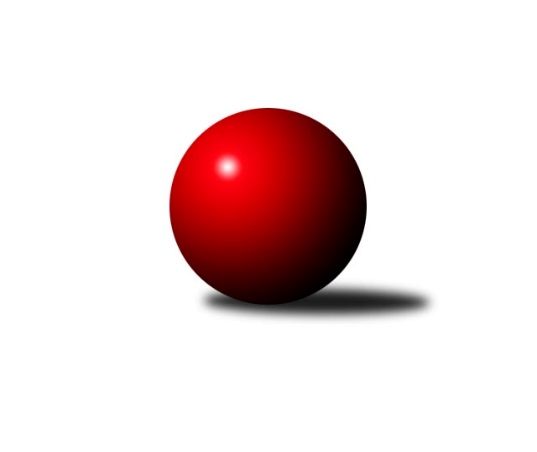 Č.8Ročník 2018/2019	28.10.2018Jihomoravský KP1 jih 2018/2019Výsledky 8. kolaSouhrnný přehled výsledků:TJ Sokol Šanov B	- TJ Sokol Vracov B	6:2	2541:2447	(6.5:5.5)	26.10.TJ Lokomotiva Valtice B	- TJ Sokol Vážany 	1:7	2483:2605	(4.0:8.0)	27.10.KK Vyškov C	- SK Podlužan Prušánky C	5:3	2554:2490	(9.0:3.0)	27.10.TJ Jiskra Kyjov 	- KK Sokol Litenčice 	1:7	2471:2594	(2.0:10.0)	28.10.KC Hodonín 	- SK Podlužan Prušánky B	3:5	2565:2616	(4.5:7.5)	28.10.Tabulka družstev:	1.	SK Podlužan Prušánky B	8	6	0	2	43.0 : 21.0 	53.5 : 42.5 	 2618	12	2.	KK Sokol Litenčice 	8	5	1	2	39.0 : 25.0 	59.5 : 36.5 	 2516	11	3.	KK Vyškov C	8	5	0	3	35.0 : 29.0 	56.5 : 39.5 	 2557	10	4.	TJ Sokol Vážany 	8	4	0	4	33.5 : 30.5 	45.5 : 50.5 	 2533	8	5.	TJ Jiskra Kyjov 	8	4	0	4	30.0 : 34.0 	42.0 : 54.0 	 2511	8	6.	TJ Sokol Vracov B	8	3	1	4	31.0 : 33.0 	52.5 : 43.5 	 2514	7	7.	KC Hodonín 	8	3	1	4	30.5 : 33.5 	46.5 : 49.5 	 2503	7	8.	SK Podlužan Prušánky C	8	3	0	5	30.0 : 34.0 	42.0 : 54.0 	 2561	6	9.	TJ Lokomotiva Valtice B	8	3	0	5	24.5 : 39.5 	40.5 : 55.5 	 2510	6	10.	TJ Sokol Šanov B	8	2	1	5	23.5 : 40.5 	41.5 : 54.5 	 2518	5	 TJ Lokomotiva Valtice B	2483	1:7	2605	TJ Sokol Vážany 	Jan Herzán	 	 223 	 207 		430 	 1:1 	 448 	 	201 	 247		Jozef Kamenišťák	Jaromír Sedláček	 	 208 	 214 		422 	 0:2 	 433 	 	216 	 217		Petr Sedláček	Vladimír Čech	 	 219 	 208 		427 	 2:0 	 400 	 	205 	 195		Dušan Zahradník	Milan Šváb	 	 214 	 189 		403 	 1:1 	 413 	 	211 	 202		Pavel Lasovský	Josef Vařák	 	 199 	 190 		389 	 0:2 	 440 	 	234 	 206		Jan Kovář	Roman Krůza	 	 193 	 219 		412 	 0:2 	 471 	 	238 	 233		Josef Kamenišťákrozhodčí: ved.družstevNejlepší výkon utkání: 471 - Josef Kamenišťák9. kolo4.11.2018	ne	9:00	TJ Sokol Vážany  - TJ Jiskra Kyjov 	